ΕΘΝΙΚΟ ΚΑΙ ΚΑΠΟΔΙΣΤΡΙΑΚΟ ΠΑΝΕΠΙΣΤΗΜΙΟ ΑΘΗΝΩΝΙΑΤΡΙΚΗ ΣΧΟΛΗ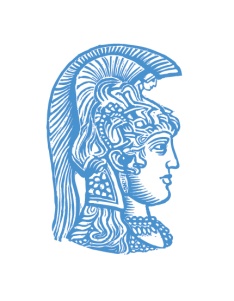 ΠΡΟΓΡΑΜΜΑ ΜΕΤΑΠΤΥΧΙΑΚΩΝ ΣΠΟΥΔΩΝ  «ΣΧΕΔΙΑΣΜΟ ΚΑΙ ΔΙΟΙΚΗΣΗ ΥΠΗΡΕΣΙΩΝ ΥΓΕΙΑΣ»ΤΗΣ ΙΑΤΡΙΚΗΣ ΣΧΟΛΗΣ ΤΟΥ ΕΚΠΑΣυνοπτική Περιγραφή του ΠρογράμματοςTο Πρόγραμμα Μεταπτυχιακών Σπουδών με τίτλο «Σχεδιασμός και Διοίκηση Υπηρεσιών Υγείας» ξεκίνησε να λειτουργεί από το ακαδημαϊκό έτος 2016-2017 σύμφωνα με τις διατάξεις του ν.3685/08  (ΦΕK 148 Α'). Είναι ένα καινούργιο μεταπτυχιακό πρόγραμμα στο χώρο των υπηρεσιών υγείας. Τη διοικητική και γραμματειακή υποστήριξη του προγράμματος αναλαμβάνει η Ιατρική Σχολή του ΕΚΠΑ.Το Αντικείμενο του Προγράμματος Μεταπτυχιακών σπουδών (Π.Μ.Σ.) «Σχεδιασμός και Διοίκηση Υπηρεσιών Υγείας» είναι η παροχή εξειδικευμένης εκπαίδευσης και η προαγωγή της γνώσης και της έρευνας σε πτυχιούχους Ιατρικής, αλλά και άλλων επιστημόνων υγείας και διοίκησης-οικονομίας, με συναφείς προς το πρόγραμμα γνώσεις, οι οποίοι ενδιαφέρονται να εμβαθύνουν στο γνωστικό αντικείμενο του Σχεδιασμού και Διοίκησης Υπηρεσιών Υγείας.Σκοπός του ΠΜΣ «Σχεδιασμός και Διοίκηση Υπηρεσιών Υγείας» είναι να καταρτίσει στελέχη ικανά να αναλάβουν θέσεις διοίκησης στις μονάδες υγείας του δημόσιου και ιδιωτικού τομέα και να αποτελέσει πυρήνα για την περαιτέρω ανάπτυξη του συγκεκριμένου γνωστικού πεδίου, συμβάλλοντας στη μεταφορά και ανάπτυξη της θεωρητικής τεχνογνωσίας αλλά και της πρακτικής εμπειρίας. Το Πρόγραμμα έχει σκοπό την εξειδίκευση και προετοιμασία της επόμενης γενιάς των ανώτερων στελεχών τόσο στο δημόσιο όσο και στον ιδιωτικό τομέα Υγείας για μια εποικοδομητική σταδιοδρομία. Παράλληλα, επιδιώκει τη διεπιστημονική προσέγγιση του αντικειμένου, αφού ενσωματώνει, επιπλέον, τα γνωστικά αντικείμενα της δημόσιας υγείας, της επιδημιολογίας και των επιστημών της συμπεριφοράς, στο χώρο της υγείας.Οι απόφοιτοι του Π.Μ.Σ. θα μπορούν: Να αναλάβουν με επιτυχία θέσεις στον τομέα της διοίκησης στις διάφορες μονάδες υγείας (ιδιωτικός και δημόσιος τομέας)  και να ανταπεξέλθουν στα σχετικά καθήκοντα, υποχρεώσεις και ανάγκες που απαιτεί το συγκεκριμένο πεδίο.Το Π.Μ.Σ. οδηγεί στην απόκτηση Μεταπτυχιακού Διπλώματος Ειδίκευσης (ΜΔΕ) στον «Σχεδιασμό και Διοίκηση Υπηρεσιών Υγείας» (MSc in Planning and Management of Health Services). Ο τίτλος απονέμεται από την Ιατρική Σχολή.  Στο Π.Μ.Σ. γίνονται δεκτοί, εφόσον πληρούν τις απαραίτητες προϋποθέσεις για την επιτυχή παρακολούθηση των μαθημάτων, Πτυχιούχοι Τμημάτων Πανεπιστημίων και ΤΕΙ της ημεδαπής και Πτυχιούχοι  αναγνωρισμένων ομοταγών ιδρυμάτων της αλλοδαπής, (σύμφωνα με την παρ. 1 άρθρο 4 του ν. 3685/08) τμημάτων των επιστημών υγείας και επιστημών διοίκησης και οικονομίας. Πιο συγκεκριμένα, γίνονται δεκτοί, μετά από επιλογή, πτυχιούχοι Τμημάτων Ιατρικής, Οδοντιατρικής, Φαρμακευτικής, Νοσηλευτικής και άλλων επιστημών υγείας, καθώς και πτυχιούχοι Τμημάτων Διοικητικών, Οικονομικών και Κοινωνικών Επιστημών και επιστημών με συναφή αντικείμενα. Επιπλέον, γίνονται δεκτοί και πτυχιούχοι ΤΕΙ συναφών αντικειμένων. Ο αριθμός των εισακτέων στο Π.Μ.Σ. ορίζεται κατ’ ανώτατο σε 30 ανά έτος. Ο ακριβής αριθμός για κάθε έτος καθορίζεται σύμφωνα με την υποδομή των τμημάτων, τον αριθμό των διδασκόντων και τις ανάγκες σε ειδικευμένους αποφοίτους.Όσον αφορά στη χρονική του διάρκεια του Π.Μ.Σ. :Η ελάχιστη χρονική διάρκεια για την απονομή του Τίτλου Σπουδών είναι τρία (3) εξάμηνα. Η παρακολούθηση κατά τα τρία (3) εξάμηνα σπουδών είναι υποχρεωτική. Μέχρι και το τέλος του δεύτερου εξαμήνου ορίζεται το θέμα για την εκπόνηση της μεταπτυχιακής διπλωματικής εργασίας, η οποία παραδίδεται μέχρι το τέλος του τρίτου εξαμήνου και την ολοκλήρωση των σπουδών. Κριτήρια επιλογής των μεταπτυχιακών φοιτητών στο Π.Μ.Σ. :1. Η διαδικασία επιλογής των μεταπτυχιακών φοιτητών πραγματοποιείται σε δύο στάδια. Στο πρώτο στάδιο η επιτροπή αξιολόγησης κατά κατεύθυνση αξιολογεί τον φάκελο του υποψηφίου με βάση τα στοιχεία που εμπεριέχονται σε αυτόν και επιλέγει εκείνους που θα προχωρήσουν σε δεύτερο στάδιο και θα κληθούν στη συνέντευξη. Στο στάδιο της συνέντευξης καλούνται όσοι από τους υποψηφίους έχουν συγκεντρώσει τουλάχιστον το 20% των τυπικών αξιολογικών μονάδων ή έως και τους 100 πρώτους που έχουν συγκεντρώσει τη μεγαλύτερη βαθμολογία των τυπικών αξιολογικών μονάδων.2. Για την επιλογή των φοιτητών που θα παρακολουθήσουν το Π.Μ.Σ. εκτός των υποχρεωτικών για τη συμμετοχή τους δικαιολογητικών, δηλαδή πτυχίο Α.Ε.Ι. ή Τ.Ε.Ι και γλωσσομάθεια σε επίπεδο Β2, αξιολογούνται:Βαθμός πτυχίου ΑΕΙ ή ΤΕΙ , διπλωματική ή πτυχιακή εργασίαΕπιπλέον ξένες γλώσσες σε επίπεδο τουλάχιστον Β2Περισσότερα του ενός πτυχία Α.Ε.Ι. Μεταπτυχιακό δίπλωμα ειδίκευσηςΔιδακτορικό δίπλωμαΔημοσιευμένες επιστημονικές εργασίες σε επιστημονικά περιοδικάΕπιμορφωτικά σεμινάρια3.Η απόδοση των υποψηφίων κατά τη διάρκεια προφορικής συνέντευξης4.Τα ειδικά προσόντα των υποψηφίων, όπως αυτά προκύπτουν από τα δικαιολογητικά που οι ίδιοι έχουν καταθέσει στο Τμήμα.Οι αξιολογικές μονάδες με τις οποίες πιστώθηκε ο υποψήφιος από τα ειδικά προσόντα του και από την απόδοσή του στην προφορική συνέντευξη αθροίζονται και αποτελούν το σύνολο των αξιολογικών μονάδων (α.μ) του υποψηφίου. Το σύνολο αυτό καθορίζει τη σειρά επιτυχίας κάθε υποψηφίου.Δίδακτρα 1. Κάθε μεταπτυχιακός φοιτητής που εγγράφεται στο Πρόγραμμα Μεταπτυχιακών Σπουδών υποχρεούται στην καταβολή διδάκτρων για όλο το χρονικό διάστημα της υποχρεωτικής φοίτησής του.2. Τα δίδακτρα για το Π.Μ.Σ. «ΣΧΕΔΙΑΣΜΟΣ ΚΑΙ ΔΙΟΙΚΗΣΗ ΥΠΗΡΕΣΙΩΝ ΥΓΕΙΑΣ» ανέρχονται στο ποσό των 1000€ (Ευρώ) για κάθε εξάμηνο σπουδών.3. Oι φοιτητές έχουν τη δυνατότητα για διακανονισμό των διδάκτρων: Μπορούν να δώσουν το ποσό των 500 ευρώ στην αρχή κάθε εξάμηνου και τα υπόλοιπα 500 λίγο πριν το τέλος του.4. Τέλος, οι μεταπτυχιακοί φοιτητές θα πρέπει να υποβάλλουν τα αντίστοιχα δίδακτρα που έχει ορίσει το μεταπτυχιακό πρόγραμμα στο λογαριασμό του ΕΛΚΕ και στη συνέχεια να φέρουν τις αποδείξεις της τράπεζας στη γραμματεία του Π.Μ.Σ., οι οποίες θα καταχωρούνται ηλεκτρονικά στο αντίστοιχο σύστημα του ΕΛΚΕ. Τα δίδακτρα χρησιμοποιούνται από το Τμήμα για τις πάσης φύσης δαπάνες που απαιτούνται για την εκπαίδευση των μεταπτυχιακών φοιτητών και γενικά για τη λειτουργία του Π.Μ.Σ. Οποιαδήποτε δαπάνη πραγματοποιείται μετά από απόφαση της Γ.Σ.Ε.Σ.Υποτροφίες Στο πλαίσιο του ΠΜΣ «Σχεδιασμός και Διοίκηση Υπηρεσιών Υγείας» υπάρχει πρόβλεψη παροχής δύο υποτροφιών (του ποσού των 1000 ευρώ), λαμβάνοντας υπόψη:Επίδοση στα μαθήματαΟικογενειακή κατάστασηΕπαγγελματική κατάστασηΔομή του Προγράμματος Μεταπτυχιακών Σπουδών, Το μεταπτυχιακό πρόγραμμα εχει ελάχιστη διάρκεια σπουδών τριών (3) εξαμήνων και δεν μπορεί να υπερβεί τα τέσσερα (4) εξάμηνα. Οδηγεί στο Μεταπτυχιακό Δίπλωμα Ειδίκευσης (Μ.Δ.Ε.) με θέμα: «Σχεδιασμός και Διοίκηση Υπηρεσιών Υγείας» (MSc in Planning and Management of Health Services).Η αξιολόγηση των υποψηφίων ΜΦ που έχουν εκδηλώσει ενδιαφέρον για την απόκτηση Μεταπτυχιακού Διπλώματος Ειδίκευσης γίνεται από την Επιτροπή Επιλογής που ορίζεται κάθε φορά. Η διαδικασία επιλογής ολοκληρώνεται λαμβάνοντας υπόψη τη συνέντευξη-προφορική εξέταση σε προκαθορισμένη και σχετική με το αντικείμενο του ΠΜΣ ύλη και τα κριτήρια επιλογής που αναφέρονται κάθε φορά στην προκήρυξη (π.χ. Βιογραφικό σημείωμα, βαθμός πτυχίου, τυχόν ερευνητική δραστηριότητα του υποψηφίου, συστατικές επιστολές κ.λπ.), καταρτίζει τον πίνακα των επιτυχόντων και επιλαχόντων Μεταπτυχιακών Φοιτητών.Για την απόκτηση του Μεταπτυχιακού Διπλώματος Ειδίκευσης είναι υποχρεωτική η παρακολούθηση των μεταπτυχιακών μαθημάτων που ορίζονται από το πρόγραμμα Σπουδών. Διδασκαλία, Γλώσσα διδασκαλίας, φοίτηση, εξετάσειςΓλώσσα διδασκαλίας των μαθημάτων είναι η ελληνική και σε περίπτωση προσκεκλημένων εισηγητών από το εξωτερικό η αγγλική.Η εξέταση κάθε μαθήματος μπορεί να γίνει προφορικά, γραπτά, με εκπόνηση εργασιών ή με άλλο τρόπο που θα καθορίσει ο διδάσκων.Οι εξετάσεις πραγματοποιούνται δύο φορές τον χρόνο, στο τέλος κάθε εξαμήνου.Για κάθε διδασκόμενο μάθημα προβλέπεται μία περίοδος εξετάσεων, η οποία διενεργείται στο τέλος κάθε ακαδημαϊκού τριμήνου στο οποίο έγινε η διδασκαλία. Σε περίπτωση αποτυχίας, ο μεταπτυχιακός φοιτητής επανεξετάζεται. Για τον τελικό βαθμό στο μάθημα επανεξέτασης, συμψηφίζονται οι βαθμοί της 1ης και της 2ης εξέτασης και διαιρούνται δια του δύο. Αν ο τελικός βαθμός είναι κάτω του 5 ο φοιτητής υποχρεούται να επαναλάβει το μάθημα. Κάθε μεταπτυχιακός φοιτητής οφείλει να συγγράψει διπλωματική εργασία σε θέμα συναφές με τα μαθήματα του προγράμματος. Εκπόνηση Διπλωματικής εργασίαςΚάθε μεταπτυχιακός φοιτητής οφείλει να συγγράψει διπλωματική εργασία σε θέμα συναφές με τα μαθήματα του προγράμματος. Εκπόνηση Διπλωματικής εργασίαςΚάθε μεταπτυχιακός φοιτητής οφείλει να συγγράψει διπλωματική εργασία σε θέμα συναφές με τα μαθήματα του προγράμματος. Η εκπόνηση της διπλωματικής εργασίας αντιστοιχεί σε 30 ΠΜ. Ο φοιτητής επεξεργάζεται το θέμα και το παρουσιάζει σε ανοικτή παρουσίαση. Η διπλωματική εργασία, κατατίθεται στο τέλος του Γ’ εξαμήνου.Η εργασία γίνεται αποδεκτή κατά πλειοψηφία και βαθμολογείται με κλίμακα 0-10 με άριστα το 10. Η αρνητική ψήφος αιτιολογείται εγγράφως. Αν η μεταπτυχιακή εργασία θεωρείται από την επιτροπή μη ικανοποιητική και βαθμολογηθεί κάτω από τη βάση του 6, τότε η επιτροπή μπορεί να ζητήσει από τον μεταπτυχιακό φοιτητή τη βελτίωση της, την τροποποίηση ορισμένων τμημάτων ή τη ριζική αναμόρφωση της. Στην τελευταία αυτή περίπτωση, η επιτροπή ορίζει συγκεκριμένο χρονικό πλαίσιο μέσα στο οποίο πρέπει να έχει επανυποβληθεί η μεταπτυχιακή εργασία, τροποποιημένη σύμφωνα με τις υποδείξεις της.Διδακτικό προσωπικόΚριτήρια επιλογής των διδασκόντων στο ΠΜΣ που συνεκτιμώνται είναι:Α. Η επιστημονική ειδίκευση σε ένα από τα θεματικά πεδία του ΠΜΣΒ. Η επιστημονική ευθύνη ή η ενεργός συμμετοχή σε έρευνες/ προγράμματα που ασχολούνται με θέματα του ευρύτερου πεδίου της διοίκησηςΓ. Το εν γένει επιστημονικό έργο και πρακτικό ενδιαφέρον στο αντικείμενο του ΠΜΣΔ. Προηγούμενη διδακτική εμπειρία στο αντικείμενο του ΠΜΣΚατ΄ εξαίρεση καλούνται και επιστήμονες ή επαγγελματίες χωρίς ΔΔ αλλά με αναγνωρισμένο κύρος και ειδίκευση σε συγκεκριμένο αντικείμενο που εμπίπτει στο πεδίο του ΠΜΣ.Οικονομική στήριξηΟι ΜΦ δικαιούνται όλες τις παροχές των προπτυχιακών Φοιτητών όπως αυτές καθορίζονται από τους Νόμους 1268/82 και 2083/92 (κουπόνια σίτισης, φοιτητικό εισιτήριο, μειωμένα έξοδα συμμετοχής σε ορισμένες πολιτιστικές και ψυχαγωγικές εκδηλώσεις, ασφάλιση μέσω του Πανεπιστημίου, κ.λπ.).Διευθυντής του Π.Μ.Σ.Ο Γιάννης Τούντας είναι Καθηγητής Κοινωνικής και Προληπτικής Ιατρικής στην Ιατρική Σχολή του Πανεπιστημίου Αθηνών. Έχει σπουδάσει Βιολογία (Bachelor) και Δημόσια Υγεία (Master) στο Πανεπιστήμιο Harvard, καθώς και Ιατρική στο Πανεπιστήμιο Αθηνών. Είναι διευθυντής του Κέντρου Μελετών Υπηρεσιών Υγείας του Εργαστηρίου Υγιεινής, Επιδημιολογίας και Ιατρικής Στατιστικής της Ιατρικής Σχολής του Πανεπιστημίου Αθηνών, καθώς και του Ινστιτούτου Κοινωνικής και Προληπτικής Ιατρικής. Είναι Πρόεδρος της Ελληνικής Εταιρείας Προαγωγής και Αγωγής Υγείας, καθώς και πρόεδρος των Επιστημονικών Επιτροπών του Εθνικού Δικτύου Νοσοκομείων και Υπηρεσιών Προαγωγής Υγείας και του Εθνικού Διαδημοτικού Δικτύου Υγιών Πόλεων-Προαγωγής Υγείας. Είναι επίσης εκδότης του περιοδικού Προαγωγής Υγείας «Νέα Υγεία» και Πρόεδρος της Ειδικής Μονοτμηματικής Επιτροπής του Μεταπτυχιακού Προγράμματος Σπουδών «Σχεδιασμός και Διοίκηση Υπηρεσιών Υγείας». Είναι συγγραφέας 10 βιβλίων και έχει δημοσιεύσει περισσότερες από 200 επιστημονικές εργασίες.  Τηλ. επικοινωνίας 210-746-2104Συντονίστρια Π.Μ.Σ.: κα Τούπου ΙωάνναΕmail: secr.hsmp@gmail.comWeb site:  https://sites.google.com/site/ekpametaptychiakoprogramma/